Кафедра Экономики и управления персоналомОТЧЕТВид практики: Производственная практикаТип практики: Преддипломная практика  Способы проведения производственной практики: стационарная/ выездная.Выполнил(а):  ________________________Фамилия И.О.Направление подготовки:  Экономика Направленность (профиль) программы                                                       Финансы и кредит Форма обучения: заочная Руководитель практики от ОмГА:_____________________________________Уч. степень, уч. звание, Фамилия И.О._____________________подписьМесто прохождения практики: (адрес, контактные телефоны):  __________________________________________________________________________________________________________________________________________________________Руководитель принимающей организации:  __________________________________________________ подпись                     (должность, Ф.И.О., контактный телефон)
М.П.Омск,  2018гСодержаниеВведение…………………………………………………………………………...3Общая характеристика предприятия ООО «ВентКомплекс»….………..4Анализ использования ресурсов и материально-технического обеспечения деятельности предприятия ООО «ВентКомплекс»……...10Анализ финансового состояния предприятия ООО «ВентКомплекс»………………………………………………………..…15Пути улучшения финансового состояния предприятия………………..18Расчет экономического эффекта предложенных мероприятий………..23Заключение……………………………………………………………………….27Список литературы………………………………………………………………28ВведениеЦелью преддипломной практики является закрепление знаний, овладение практическими навыками, умениями и технологиями практической деятельности, а также формирование профессиональной компетентности, в том числе, общекультурных и профессиональных компетенций, развитие деловых, организаторских и личностных качеств студентов для последующей эффективной работы в различных организациях и учреждениях.Задачи преддипломной практики: - закрепление и расширение теоретических и практических знаний, умений и навыков, полученных за время обучения; - ознакомление со спецификой деятельности организаций различных отраслей, сфер и форм собственности, финансовых, кредитных и страховых учреждений, органов государственной и муниципальной власти; - изучение структуры предприятия, организации и технологии производства, основных функций производственных, экономических и управленческих подразделений; - изучение материально-технического и кадрового обеспечения производства; - изучение механизма формирования затрат и ценообразования; - определение финансовых результатов деятельности предприятия;-  анализ организации выполнения управленческих решений и контроля за их исполнением; - сбор фактического материала для подготовки выпускной квалификационной работы.Преддипломная практика проходила на ООО «ВентКомплекс».Общая характеристика предприятия ООО «ВентКомплекс»Юридический адрес: город Ижевск, улица Орджоникидзе, дом 13.Полное и сокращенное наименование организации: Общество с ограниченной ответственностью «ВентКомплекс», ООО «ВентКомплекс».Компания является официальным лицензированным представителем крупных производственных предприятий Удмуртской Республики, Пермского края и Свердловской области.Миссия компании — это комплексное оснащение вентиляционно-отопительным оборудованием строящихся зданий и сооружений, промышленных, социальных, спортивных, сельскохозяйственных объектов на территории Российской Федерации и стран СНГ. На все виды работ имеются соответствующие допуски и лицензии.Основные виды деятельности, услуги, товары приведены в таблице 1.Таблица 1 - Основные виды деятельности, услуги, товары ООО «ВентКомплекс»Клиенты ООО «ВентКомплекс» приведены на рисунке 1.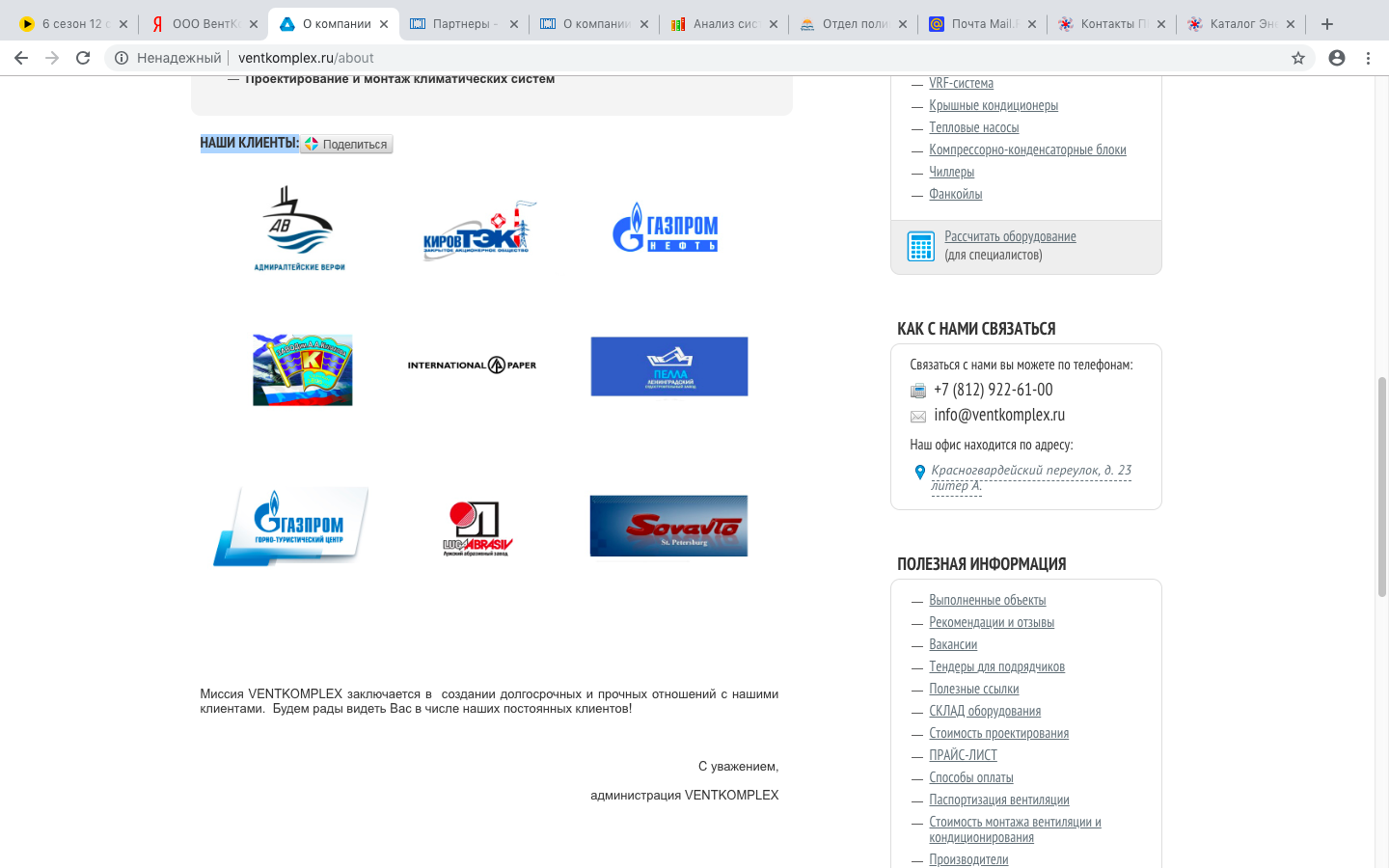 Рисунок 1 - Клиенты ООО «ВентКомплекс»Партнеры ООО «ВентКомплекс» приведены в таблице 2.Таблица 2 - Партнеры ООО «ВентКомплекс»Организационная структура ООО «ВентКомплекс» линейно - функциональная. Линейно-функциональная структура реализует принцип единоначалия, линейного построения структурных подразделений и распределения функций управления между ними и рационального сочетания централизации и децентрализации. При такой структуре управления всю полноту власти берет на себя линейный руководитель, возглавляющий определенный коллектив. Организационная структура предприятия представлена на рисунке 2. Рисунок 2 - Организационная структура ООО «ВентКомплекс»Руководитель компании – генеральный директор - осуществляет общее руководство производственным процессом и принятием решений по всем вопросам, связанным с его обеспечением, заключает договоры, принимает решения о приеме новых сотрудников. Функциональные обязанности генерального директора ООО «ВентКомплекс»:- обеспечение соблюдения законности в деятельности Общества;- осуществление руководства финансовой и хозяйственной деятельностью Общества в соответствии с Уставом Общества;- организация работы Общества с целью достижения эффективного взаимодействия всех структурных подразделений Общества;- выполнение поручений общего собрания акционеров, Совета Директоров Общества.Во главе планово-экономического отдела стоит финансовый директор. Экономический отдел осуществляет работу по экономическому планированию, направленному на организацию рациональной хозяйственной деятельности предприятия в соответствии с потребностями рынка и возможностями получения необходимых товаров, по выявлению и использованию резервов с целью достижения наибольшей эффективности работы предприятия.Функции директора ПЭО:-  осуществляет подготовку проектов текущих планов предприятия по всем видам деятельности и заключенным договорам, а также обоснований и расчетов по ним;- разрабатывает стратегию предприятия с целью адаптации его хозяйственной деятельности и системы управления к изменяющимся в условиях рынка внешним и внутренним экономическим условиям;- руководит составлением среднесрочных и долгосрочных комплексных планов деятельности (бизнес - планов) предприятия, согласовывает и взаимно увязывает все их разделы.Отделом по работе с клиентами возглавляет руководитель. Отдел по работе с клиентами состоит из менеджеров по работе с клиентами. Основные функциональные обязанности менеджера о работе с клиентами:- выявляет потенциальных клиентов, осуществляет анализ потребностей клиентов, их уровень и направленность;- проводит переговоры с клиентами, знакомит покупателей с продукцией и её потребительскими свойствами, ценами, скидками, условиями продажи, порядке проведения расчётов, выдачи и погрузки товара;- поддерживает постоянный контакт с существующими клиентами, организует работу с ними.Отдел консалтинга профессиональный и многолетний опыт сотрудников в создании программных комплексов в таких областях как муниципальные финансы и собственность, таможенное оформление, торговля и бухучет, автоматизация технологических процессов позволяет предложить разработку программ в любой прикладной области для клиентов.Сервисный отдел занимается почти всем, что связанно с компьютерной и офисной техникой, её поставкой и обслуживанием офисов, установкой программного обеспечения и подключением к сети Интернет, прокладкой сетей и установкой серверов.Анализ использования ресурсов и материально-технического обеспечения деятельности предприятия ООО «ВентКомплекс»В организации обеспечения предприятия материальными ресурсами ведущая роль принадлежит плану материально-технического снабжения, определяющему потребность в ресурсах на плановый период и источники ее покрытия.В планировании материально-технического снабжения и обеспечении контроля за использованием материальных ресурсов решающее значение имеют нормы расхода на единицу продукции.Потребность в материальных ресурсах, как правило, определяется методом прямого счета: планируемых объем выпуска каждого вида продукции или работ умножается на норму расхода. Потребность в топливе и энергии определяется по направлениям их использования.Проанализируем обеспеченность материальными ресурсами предприятия ООО «ВентКомплекс», основным видом деятельности которого является оснащение вентиляционно-отопительным оборудованием строящихся зданий и сооружений.Общая потребность предприятия в материальных ресурсах определяется суммированием потребностей на образование запасов.Продукция ООО «ВентКомплекс» пользуется спросом, и постоянно принимаются заказы на поставку той или иной продукции. Поэтому необходимо своевременное обеспечение предприятия всеми необходимыми материальными ресурсами для бесперебойной его работы.Размещение средств предприятий имеет очень большое значение в финансовой деятельности и повышении ее эффективности. Поэтому в процессе анализа материальных ресурсов предприятия в первую очередь следует изучить изменения в их составе и дать им оценку. Для этого первоначально проведем анализ состояния активов ООО «ВентКомплекс».Для изучения состава и динамики стоимости, а также его структуры на основании актива бухгалтерского баланса предприятия составлена аналитическая таблица 3.Таблица 3. Анализ состава, структуры и динамики активов ООО «ВентКомплекс» и источников их формированияВ течение отчетного года выбытия основных средств практически не было и составило всего 13 тысяч рублей. Введено в эксплуатацию основных производственных фондов на общую сумму 1713 тыс. рублей.На конец отчетного 2016 года начальная стоимость основных средств в эксплуатации составляла 28071 тыс. рублей (остаточная стоимость 16800 тыс. рублей) в том числе основного технологического, вспомогательного и прочего оборудования 16737 тыс. рублей (остаточная стоимость 9078 тыс. рублей).Все, что имеет стоимость, принадлежит предприятию и отражается в активе баланса, называется его активами. Актив баланса содержит сведение о размещении капитала, имеющегося в распоряжении предприятия, то есть о вложении его в конкретное имущество и материальные ценности.За отчетный период структура активов и пассивов анализируемого предприятия изменилась, но не значительно. Хотя изменилась доля заемных средств, по сравнению с 2015 годом, к концу 2016 года доля заемных средств увеличилась на 26743 рублей, что составило 46%. Это связано с расширением воспроизводственного процесса.Кроме того, следует иметь в виду, что цены на финансовые ресурсы не так высоки, и предприятие может обеспечить более высокий уровень отдачи за вложенный капитал, чем платит за кредитные ресурсы, тем самым оно повышает рентабельность собственного капитала.Хранятся запасы организации ООО «ВентКомплекс» на складе, фирма имеет собственные складские помещения, которые имеют удобные транспортные подъезды.В связи со спецификой реализуемой продукции – в структуре запасов нет быстропортящихся товаров. Расходуются запасы и поступают в оптовую или розничную реализацию по методу LIFO (lastin – firstout) – «последний пришел» - «первый ушел», то есть из склада в реализацию направляются в первую очередь та продукция, которая поступила на склад давно. Это необходимо для того, чтобы у запасов не истек срок хранения.Управление запасами в организации ООО «ВентКомплекс» автоматизировано с помощью информационной системы «1С: Бухгалтерия Склад», в которой ведется учет запасов и остатков на складе.Оборудование склада ООО «ВентКомплекс» включает в себя универсальные и специальные стеллажи, поддоны, резервуары и контейнеры. Кроме того, весоизмерительное и фасовочное оборудование.Взаимодействие с поставщиками организации ООО «ВентКомплекс» осуществляет отдел закупок. Отдел закупок осуществляет координационную деятельность, необходимую для принятия решения об осуществлении процесса закупок. Коммерческий директор и складская служба осуществляют контроль товарных запасов и совместно определяют необходимый объем закупок, после чего передают заявки в отдел закупок.После поиска возможных источников поставок потенциальным поставщикам направляются запросы, сравниваются их предложения, оформляется на договорной основе заказ и осуществляется контроль надлежащего исполнения. На складе ООО «ВентКомплекс» осуществляется прием и проверка товара, его регистрация и складирование. В процессе закупок ООО «ВентКомплекс» применяются современные информационные технологии, представитель отдела продаж, минуя склад, может направить заказ непосредственно поставщику, если отдел закупок предварительно оговорил с поставщиком закупочные цены и условия поставок.В результате проведенного анализа эффективности использования материальных ресурсов ООО «ВентКомплекс», можно сделать вывод, что на предприятии необходимо принять меры для ускорения оборачиваемости оборотных средств в производстве и обращении, что обеспечивает высвобождение средств из оборота, и использовать финансовые методы по эффективному управлению такой частью текущей деятельностью организации, как средства в обращении (денежные средства и расчеты с дебиторами).Анализ финансового состояния предприятия ООО «ВентКомплекс»Годовая бухгалтерская отчетность, за исключением бюджетных, на предприятии ООО «ВентКомплект» представляется в течение 90 дней по окончании года, а промежуточная в течение 30 дней по окончании квартала. Таблица 4 - Анализ состава и структуры доходов ООО «ВентКомплекс»Проводя анализ состава и структуры доходов предприятия можно сделать следующий вывод:Валовая прибыль на 2015 год составляет 85,3% от выручки, т.е. с/с выпускаемой продукции равна 14,7%. прибыль от продажи равна 67,5% от выручки, т.е. 32,5% приходящих на затраты, 16,25% – расходы от продажи и управления. В 2016 году валовая прибыль составляет 72,4% от выручки, т.е. с/с выпускаемой продукции равна 27,6%. Прибыль от продажи составляет 46,9%, т.е. 53,1% приходящих на затраты 26,55% из них себестоимость ВП и 26,55% расходы по продаже и управлению.Таблица 5 - Расходы предприятия от обычных и прочих видов деятельности ООО «ВентКомплекс»Проводя анализ расходов предприятия от обычных и прочих видов деятельности можно сделать следующий вывод:В 2015 и в 2016 гг. анализируя доходы и расходы видно, что преобладают статьи прочие доходы (в 2015 г. – 389,14%, в 2016 г. – 112,6%) и расходы (в 2015 г. – 102,7%, в 2016 г. – 42,8%).Таблица 6 - Оценка деловой активности ООО «ВентКомплекс»По данным таблицы 6 видно, что деятельность организации можно оценить как достаточно активную: значения многих показателей увеличились. Выросла прибыль, что свидетельствует об относительном снижении издержек обращения. Рост фондоотдачи и производительности труда характеризует предприятие с положительной стороны. Произошло ускорение оборачиваемости оборотного капитала. Это произошло за счет ускорения оборачиваемости денежной наличности. Ускорилась оборачиваемость оборотных средств, дебиторской задолженности и кредиторской задолженности.Отрицательным моментом можно назвать замедление оборачиваемости собственного капитала, запасов.Как положительный момент следует отметить сокращение продолжительности операционного цикла.Пути улучшения финансового состояния предприятияТемой ВКР является: «Анализ финансового состояния и пути его улучшения».Финансовую деятельность мы проанализированы, и пришли к выводу, что:- на предприятии необходимо принять меры для ускорения оборачиваемости оборотных средств в производстве и обращении, что обеспечивает высвобождение средств из оборота, и использовать финансовые методы по эффективному управлению такой частью текущей деятельностью организации, как средства в обращении (денежные средства и расчеты с дебиторами);- деятельность организации можно оценить как достаточно активную: значения многих показателей увеличились.В процессе прохождения практики, мною были предложены мероприятия по улучшению финансового состояния.Руководителям коммерческих организаций в процессе своей повседневной управленческой деятельности все время приходится анализировать и контролировать получаемые результаты в отчетном периоде.Осуществление эффективного руководства организацией должно базироваться на применении нормативных методов управления. Нельзя ориентироваться на сопоставлении полученных результатов только с фактическими затратами в отчетном периоде. Нужно все время сравнивать фактические затраты с экономически обоснованными, т.е. вычисленными на основе технико-экономических норм и нормативов. Нормы дают возможность выявить имеющиеся резервы и наметить пути для их дальнейшего использования. Все это помогает вести правильную торговую и финансовую политику в ООО «ВентКомплекс» по снижению издержек обращения.Недостаток запасов у предприятия приводит к нарушению ритмичности его производства, снижению производительности труда, перерасходу материальных ресурсов из-за вынужденных нерациональных замен и повышению себестоимости выпускаемой продукции.Недостаток сбытовых запасов не позволяет обеспечить бесперебойный процесс отгрузки готовой продукции, соответственно это уменьшает объемы ее реализации, снижает размер получаемой прибыли. В то же время наличие неиспользуемых запасов замедляет оборачиваемость оборотных средств, отвлекает из оборота материальные ресурсы и ведет к большим издержкам по содержанию самих запасов.Поэтому в условиях рыночной экономики работники организации должны стремиться к эффективному управлению процессами снабжения и сбыта, запасами и оборотными средствами, вложенными в эти запасы.Система оперативного контроля и управления представляет собой организацию непрерывной деятельности работников отдела закупок ООО «ВентКомплекс», направленную на формирование торговых запасов в экономически обоснованных размерах.Имеющаяся информация о движении, стоимости, сформированная нормативная база по запасам и оборотным средствам позволяет оперативно управлять материальными и финансовыми потоками на предприятии в течение года.Данная информация позволяет решить в организации ООО «ВентКомплекс» следующий комплекс задач:- выявить дефицитные позиции запасов:- выбрать позиции материальных ресурсов, по которым сформировались лишние запасы и их можно реализовать;- оценить обеспеченность запасами и их структуру;- определить потребность в финансовых ресурсах для обеспечения необходимых поставок запасов в плановом периоде и т.д.Определение необходимого объема финансовых средств, авансируемых в формирование запасов товарно-материальных ценностей, осуществляется путем определения потребности в отдельных видах запасов.В процессе определения потребности запасы товарно-материальных ценностей предварительно группируются следующим образом:- производственные запасы (запасы сырья и материалов, необходимые для обслуживания торгового процесса);- запасы готовой продукции, и товаров для перепродажи, предназначенные для бесперебойной ее реализации потребителям.Минимизация текущих затрат по обслуживанию запасов представляет собой оптимизационную задачу, решаемую в процессе их нормирования.Планирование мероприятий по увеличению объемов продукции ООО «ВентКомплекс»: Сделать всё, чтобы сохранить партнёрские отношения с максимальным числом своих постоянных, солидных грузовладельцев, на которых кризис также окажет отрицательное влияние, на условиях, приемлемых и оптимальных, для обеих сторон, в новых условиях. Очень внимательно необходимо отнестись к тем грузовладельцам, которые впервые хотели бы воспользоваться услугами автоперевозчиков, обеспечить их полной информацией об их выгоде от предоставляемых грузоперевозчиком услуг. Расширить число транспортных услуг индивидуальным предпринимателям, небольшим коммерческим фирмам, частным лицам – перевозка домашних вещей при переездах. Искать внеплановые заказы, наладить связь с диспетчерами, транспортно-экспедиторскими компаниями, для увеличения информации по грузам, взаимодействия по грузоперевозкам. Увеличить грузооборот за счёт дальности перевозки грузов.  За счёт сборных грузов, которыми вынуждены, будут пользоваться индивидуальные предприниматели, средний и малый бизнес. Делать вложения капитала в новую технику, технологию, в новые формы организации производства труда, обслуживания, управления и т.п.Выбор рациональной модели способствует установлению важных балансовых пропорций и, в первую очередь, от величины долгосрочных пассивов (ДП). В ДП включается сумма собственного капитала и долгосрочных обязательств (СК + ДО).В теории и практике управления финансовыми потоками различают 4 основных модели (стратегии) управления активами.Выбор стратегий на предприятие за 2015 и 2016 гг.1. Идеальная модель:2015 г.: 661286 ≠ 4456822016 г.: 1322207≠ 6336422. Агрессивная модель:2015 г.: 661286 ≠ 6015462016 г.: 1322207 ≠ 7158463. Консервативная модель:2015 г.: 661286 ≠ 693446,22016 г.: 1322207 ≈ 1043189,74. Компромиссная (умеренная) модель:2015 г.: 661286 ≈ 647496.12016 г.: 1322207≠879517,85В 2015 году на предприятие ООО «ВентКомплекс» использует компромиссная модель. Это значит, что предприятие использует все источники покрытия, что политика управления финансовой деятельностью предприятия должна обеспечить компромисс между потерей ликвидности и фиктивной работы предприятия за счёт привлечения заёмных средств.В 2016 г. на предприятии консервативная модель. Это значит, что все ВА и практически все ОА покрывают за счёт ДП, т.е. устойчивых источников финансирования, а за счёт краткосрочного кредита покрывается лишь небольшая часть ОА. Рассматривая данные, мы видим, что компромиссная модель подходит.Расчет экономического эффекта предложенных мероприятийКоличественный расчет экономического эффекта от внедрения системы оперативного контроля и управления ООО «ВентКомплекс» представлен в таблице 7.Внедрение контроллинга в систему антикризисного управления ООО «ВентКомплекс» позволит отследить фактические затраты в рамках плановых показателей.Таблица 7 - Расчет экономического эффекта от внедрения системы оперативного контроля и управления ООО «ВентКомплекс» (тыс. руб)Можно допустить, что факт превзошел плановые значения на уровне 10%, что допустимо в деятельности предприятий. Поэтому в расчет работы приняты фактические затраты, превышающие плановые на 10%, которые составляют 296766,8 руб. Доход от внедрения контроллинга в области системы оперативного контроля и управления ООО «ВентКомплекс» составляет 50962,2 тыс. руб.Годовые затраты ООО «ВентКомплекс», связанные с внедрением системы оперативного контроля и управления, составляют 288 тыс. руб.Эффект от внедрения системы оперативного контроля и управления ООО ООО «ВентКомплекс» равен 50674,2 тыс. руб.Также были предложены мероприятия по планированию мероприятий по увеличению объемов продукции. Нами было предложен вариант, при котором экономически целесообразно будет нанять молодого специалиста, адаптировать его, тем самым для снижения потери времени на начальном этапе работы.Работник будет выполнять функции: сохранение партнёрских отношения с максимальным числом постоянных, солидных грузовладельцев; работа с новыми грузовладельцами, которые впервые хотели бы воспользоваться услугами автоперевозчиков, обеспечение их полной информацией об их выгоде от предоставляемых грузоперевозчиком услуг;- расширение числа транспортных услуг индивидуальным предпринимателям, небольшим коммерческим фирмам, частным лицам – перевозка домашних вещей при переездах;- поиск внеплановых заказов, наладка связи с диспетчерами, транспортно-экспедиторскими компаниями, для увеличения информации по грузам, взаимодействия по грузоперевозкам.Имеющиеся прогнозные оценки, анализ деятельности организации по адаптации показывает, что в течение рабочего дня новый работник несет потери в пределах 10-12% рабочего времени. Период приспособления работника к новым профессиональным и организационно-экономическим условиям труда колеблется от 1,5 до 2 месяцев. На предприятии ООО «ВентКомплекс» срок действия наиболее сложного адаптационного периода составляет 6 месяцев.Эффективность мероприятий проявляется в условном высвобождении численности и снижении себестоимости за счет экономии по фонду заработной платы.Расчет экономии времени, составляющего период адаптации молодого специалиста, рассчитывается по формуле:                                             (1)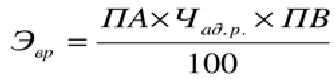 Где ПА - период адаптации, дней;Чад.р- численность работников, проходящих адаптацию, чел.;ПВ - средние потери времени в период адаптации, %.Условное высвобождение численности рассчитывается по формуле:                                             (2)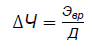 ΔЧ – условное высвобождение численностиЭвр - экономия фонда рабочегогде Д- эффективный фонд рабочего времени 1 работника в год, дни.Снижение себестоимости за счет экономии по фонду заработной платы рассчитывается по формуле:                                  (3)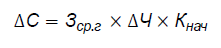 ΔС – снижение себестоимости где - Зср.г - среднегодовая заработная плата 1 работника, руб;Кнач - коэффициент начислений на заработную плату.Рассчитаем экономическую эффективность совершенствования системы адаптации молодых специалистов:Экономия фонда рабочего времени со ставит:Эвр = 116*25*0,12=348 днейУсловное высвобождение численности персонала составит:АЧ = 348/247=1,41чел.Снижение себестоимости за счет экономии по фонду заработной платы составит:АСзп = 12594*1,41*1,3=23 085 руб.Текущий (годовой) экономический эффект за 2015 год - 23 085 руб.Рассчитаем экономическую эффективность приема молодых специалистов на предприятие ООО «ВентКомплекс».Затраты на наставничество - 500*220 =110 000 руб.Затраты на обучение молодых специалистов, в месяц - 320*220=70 400 руб.Произведем расчет данных:220*9000 = 1 980 000 руб. - затраты на заработную плату при приеме на работу молодых специалистов.220*12524 = 2 755 280 - затраты на заработную плату при приеме на работу квалифицированных специалистов.Итого затраты на молодого специалиста составят1980 000 руб. +70 400+110 000 = 2 160 400 руб.2 755 280 - 2 160 400 = 594 880 руб. - экономия фонда заработной платы.В результате проведенного анализа подтверждено, что экономически эффективно принимать на работу молодого специалиста, так как затраты на заработную плату и обучение окупают предложенные мероприятия по адаптации.ЗаключениеВ ходе прохождения производственной (преддипломной) практики были изучена организационная структура предприятия, ее внутренние документы, был собран материал, необходимый для написания отчета. В ходе прохождения производственной (преддипломной) практики, была проанализирована деятельность компании ООО «ВентКомплекс». В первой главе дана общая характеристика предприятия ООО «ВентКомплекс».Вторая глава, анализ использования ресурсов и материально-технического обеспечения деятельности предприятия ООО «ВентКомплекс».Третья глава – анализ финансового состояния предприятия ООО «ВентКомплекс».В четвертой главе - пути улучшения финансового состояния предприятия.В пятой главе произведен расчет экономического эффекта предложенных мероприятий.По окончанию производственной (преддипломной) практики была достигнута главная цель - закрепление теоретических знаний, полученных в процессе обучения, приобретение практических навыков и формирование профессиональных компетенций на оперативном и тактическом уровне развития знаний, умений, навыков будущих специалистов. А также приобретены навыки и опыт практической работы. Данная практика является хорошим практическим опытом для дальнейшей самостоятельной деятельности. За время пройденной практики я познакомился с новыми интересными фактами. Список литературыАбрютина М.С., Грачев А.В. «Анализ финансово экономической деятельности предприятия: Учебно-практическое пособие – М.: Издательство «Дело и сервис», 2001Анализ финансово – экономической деятельности предприятия: учебное пособие для вузов / под ред. проф. Н.П. Любушина. – М.: ЮНИТИ-ДАНА, 2002Громова Н.Н. Менеджмент на транспорте. М.: Академия, 2006Зайцев Н.Л. Экономика, организация и управление предприятием. - М.: ИНФРА - М, 2009Устав ООО «ВентКомплекс»https://the-vent.ru/ - официальный сайт ООО «ВентКомплекс»Частное учреждение образовательная организация высшего образования«Омская гуманитарная академия»ТоварыОписаниеУслуги по проектированию системХолодоснабжения, Кондиционирования, Вентиляции,Противодымной вентиляции, Отопления,Теплоснабжения,Водоснабжения,Водоотведения,Канализационные насосные станции Автоматизации,Диспетчеризации.ПоставкаКомпания является официальным партнером ведущих европейских и российских производителей климатического оборудования. Мы готовы подобрать сложнейшее оборудование, способное решать любые технические задачи и в кратчайшие сроки поставить его прямо на объект нашего заказчика. Кроме того, компания имеет собственное производство вентиляционного оборудования из импортных комплектующих, что позволяют вести гибкую ценовую политику.МонтажМонтажные работы производят высококвалифицированные специалисты, которые имеют опыт успешной реализации сложнейших проектных решений. Все они прошли обучение у фирм-производителей и являются истинными профессионалами своего дела. В настоящий момент можно говорить о том, что все новейшие технологии в области обеспечения зданий инженерными системами были реализованы специалистами нашей компании. Технические специалисты постоянно повышают свою квалификацию и шагают в ногу со временем в области своей профессиональной компетенции.Пуско-наладочные работыСпециалисты компании имеют бесценный опыт по запуску и отладке сложнейших инженерных систем. Благодаря огромнейшей теоретической и практической базе, специалисты способны в кратчайшие сроки запускать и доводить рабочие параметры системы до требуемых. Современнейшее техническое оснащение позволяет достигать высочайшего качества при проведении пуско-наладочных работ.Гарантийное и сервисное обслуживаниеСервисная служба обладает всеми необходимыми ресурсами (техническое оснащение, информационное обеспечение, квалифицированный персонал) как для своевременного планового обслуживания систем, так и для оперативного устранения непредвиденных неполадок. Компания-партнерОписание Компания Carrier (США)Carrier - новатор и лидер в производстве климатического оборудования. Корпорация Carrier является лидером в области производства систем кондиционирования, отопления и вентиляции воздуха с 1902 года. Carrier предлагает широчайший выбор бесшумных, компактных, энергоэкономичных и безопасных для окружающей среды систем кондиционирования и отопления. С климатическим оборудованием Carrier Вы сможете чувствовать себя комфортно в любом месте - и дома, и на работе, и на отдыхе. Корпорация DAIKIN (Япония)Корпорация DAIKIN является одним из самых активных производителей оборудования бурно развивающегося направления современной индустрии - климатической техники. Корпорацию по праву считают законодателем моды мирового уровня в области разработки и серийного изготовления оборудования для кондиционирования воздуха.Концерн AL-KO Kober (Германия)AeroTech Export GmbH - производитель широкого диапазона шкафных, колонных и консольных кондиционеров для поддержания микроклимата в помещениях телекоммуникационного оборудования. AL-KO THERM GmbH - производитель приточных и вытяжных вентиляционных установок, центральных кондиционеров, агрегатов воздушного отопления и прочего вентиляционного оборудования. AL-KO Entsorgung GmbH - производитель фильтровальных вентиляционных установок для удаления древесной, металлической или пластмассовой пыли, применяется на больших производствах или в мастерских.Установки для улавливания окрасочного тумана, утилизации отходов производства и брикетировочные прессы.Josef Friedl GmbH (Австрия)Производитель широкого диапазона вентиляционного оборудования. Приточные и вытяжные установки, центральные кондиционеры, крышные вентиляторы, системы воздушного отопления, водоохлаждающие установки, вентиляторные конвекторы, однако, уникальными являются приточно-вытяжные установки с системой утилизации тепла.Siemens (Германия), департамент «Автоматизация и безопасность зданий»Один из ведущих мировых производителей полного спектра оборудования для автоматизации и управления инженерными системами зданий: датчики, приводы и исполнительные механизмы, контроллеры и программное обеспечение.GEA Klimatechnik GmbH & Co KGКонцерн GEA AG предлагает полный спектр компонентов для отопления, вентиляции и систем кондиционирования воздуха. Блестящие новаторские идеи и быстрое внедрение новых разработок в производство позволили группе компаний GEA выдвинуться на лидирующие позиции в области создания высокопроизводительных агрегатов, установок и их компонентов. Зарегистрированная в г. Бохум, Германия, компания-учредитель контролирует около 250 дочерних компаний более чем в 50 странах. GEA Klimatechnik GmbH & Co KG является компанией, входящей в концерн GEA AG.МЗТА (ОАО Московский завод тепловой автоматики)Московский завод тепловой автоматики полвека разрабатывает и производит средства автоматизации для энергетики, для установок различных отраслей промышленности и жилищно-коммунального хозяйства.В последнее время МЗТА и его научно-технический центр (НТЦ) сосредоточили свои усилия на разработке и подготовке серийного производства нового комплекса универсальных распределенных устройств управления КОНТАР.Новосибирский энергомашиностроительный завод «ТАЙРА»Производитель типового и разработчик нестандартного вентиляционного и газоочистного оборудования, предназначенного для оснащения вентиляционных систем промышленных и общественных сооружений.ПоказателиНа начало отчетного периодаНа начало отчетного периодаНа начало отчетного периодаНа конец отчетного периодаНа конец отчетного периодаИзменениеИзменениеПоказателитыс.рубтыс.руб% к валюте балансатыс.руб.% к валюте балансатыс.руб.% к валюте баланса12234567I. ВНЕОБОРОТНЫЕ АКТИВЫI. ВНЕОБОРОТНЫЕ АКТИВЫI. ВНЕОБОРОТНЫЕ АКТИВЫI. ВНЕОБОРОТНЫЕ АКТИВЫI. ВНЕОБОРОТНЫЕ АКТИВЫI. ВНЕОБОРОТНЫЕ АКТИВЫI. ВНЕОБОРОТНЫЕ АКТИВЫI. ВНЕОБОРОТНЫЕ АКТИВЫОсновные средстваОсновные средства1671824,711680017,71+82-7Прочие внеоборотные активыПрочие внеоборотные активы65269,651712218,04+10596+8,39ИТОГО по разделу IИТОГО по разделу I2324434,363392235,75+10678+1,39II. ОБОРОТНЫЕ АКТИВЫII. ОБОРОТНЫЕ АКТИВЫII. ОБОРОТНЫЕ АКТИВЫII. ОБОРОТНЫЕ АКТИВЫII. ОБОРОТНЫЕ АКТИВЫII. ОБОРОТНЫЕ АКТИВЫII. ОБОРОТНЫЕ АКТИВЫII. ОБОРОТНЫЕ АКТИВЫЗапасыЗапасы52667,781205412,70+6788+4,92Дебиторская задолженность (платежи по которой ожидаются более чем через 12 месяцев после отчетной даты)Дебиторская задолженность (платежи по которой ожидаются более чем через 12 месяцев после отчетной даты)908113,4286539,12-428-4,3Краткосрочные финансовые вложенияКраткосрочные финансовые вложения2880,43997010,51+9682+10,08Денежные средстваДенежные средства1852527,381871419,72+189-7,66Прочие оборотные активыПрочие оборотные активы1124316,621157612,20+333-4,42ИТОГО по разделу IIИТОГО по разделу II4440365,646096764,25+16564-1,39ИГОГО ПО БАЛАНСУИГОГО ПО БАЛАНСУ6764710094889100+272420III. КАПИТАЛ И РЕЗЕРВЫIII. КАПИТАЛ И РЕЗЕРВЫIII. КАПИТАЛ И РЕЗЕРВЫIII. КАПИТАЛ И РЕЗЕРВЫIII. КАПИТАЛ И РЕЗЕРВЫIII. КАПИТАЛ И РЕЗЕРВЫIII. КАПИТАЛ И РЕЗЕРВЫIII. КАПИТАЛ И РЕЗЕРВЫУставной капитал Уставной капитал 945513,98995410,49+499-3,49ИТОГО по разделу IIIИТОГО по разделу III945513,98995410,49+499-3,49IV. ДОЛГОСРОЧНАЕ ОБЯЗАТЕЛЬСТВАIV. ДОЛГОСРОЧНАЕ ОБЯЗАТЕЛЬСТВАIV. ДОЛГОСРОЧНАЕ ОБЯЗАТЕЛЬСТВАIV. ДОЛГОСРОЧНАЕ ОБЯЗАТЕЛЬСТВАIV. ДОЛГОСРОЧНАЕ ОБЯЗАТЕЛЬСТВАIV. ДОЛГОСРОЧНАЕ ОБЯЗАТЕЛЬСТВАIV. ДОЛГОСРОЧНАЕ ОБЯЗАТЕЛЬСТВАIV. ДОЛГОСРОЧНАЕ ОБЯЗАТЕЛЬСТВАЗаймы и кредитыЗаймы и кредиты5296778,306925672,99+16289-5,31ИТОГО по разделу IVИТОГО по разделу IV5296778,306925672,99+16289-5,31V. КРАТКОСРОЧНЫЕ ОБЯЗАТЕЛЬСТВАV. КРАТКОСРОЧНЫЕ ОБЯЗАТЕЛЬСТВАV. КРАТКОСРОЧНЫЕ ОБЯЗАТЕЛЬСТВАV. КРАТКОСРОЧНЫЕ ОБЯЗАТЕЛЬСТВАV. КРАТКОСРОЧНЫЕ ОБЯЗАТЕЛЬСТВАV. КРАТКОСРОЧНЫЕ ОБЯЗАТЕЛЬСТВАV. КРАТКОСРОЧНЫЕ ОБЯЗАТЕЛЬСТВАV. КРАТКОСРОЧНЫЕ ОБЯЗАТЕЛЬСТВАЗаймы и кредитыЗаймы и кредиты--15001,58+1500+1,58Кредиторская задолжностьКредиторская задолжность52257,721417914,94+8954+7,22ИТОГО по разделу VИТОГО по разделу V52257,721567916,52+10454+8,8ИГОГО ПО БАЛАНСУИГОГО ПО БАЛАНСУ6764710094889100+272420Показатели2015 г.2015 г.2016 г.2016 г.∆∆∆ПоказателиСуммаДоляСуммаДоля∆±темп∆Д1. Выручка278,565100106,880100-111,685-40,09-2. Валовая прибыль237,89585,3120,88072,4-117,015-40,19-12,93. Прибыль от продаж187,97067,578,28046,9-109,69-58,35-20,64.% к пол-ю23,6308,54325,819,3782,117,35. Доходы в др. предприятия64,14823,0363,73038,20,418-0,6515,176. Прочие операционные доходы1084,020389,14187,900112,6896,12-82,7-276,54Показатели2015 г.2015 г.2016 г.2016 г.∆∆∆ПоказателиСуммаДоляСуммаДоля∆±темп∆Д1. С/С40,671004,61005,3313,1-2. Коммерческие расходы8,134209,200201,0713,1-3.Управленческие расходы41,785102,733,40072,6-8,4-20,07-30,14.% к уплате36,04088,619,70042,8-16,37-45,3-45,85. Прочие расходы174,328428,6170,12034,6-34,2-19,6-124ПоказателиЕд. изм.ПериодПериодПоказателиЕд. изм.2016 г.2015 г.Фондоотдача основных средств руб.1,91 1,05 Коэффициент оборачиваемости совокупных активовчисло оборотов0,39 0,22 Продолжительность оборота совокупных активовдн.923 1636 Коэффициент оборачиваемости оборотных активовчисло оборотов0,61 0,34 Продолжительность оборота оборотных активовдн.967 1058 Коэффициент оборачиваемости запасовчисло оборотов3,29 0,78 Продолжительность оборота запасовдн.109 461 Коэффициент оборачиваемости общей величины дебиторской задолженностичисло оборотов1,80 1,99 Продолжительность оборота дебиторской задолженностидн.200 181 Коэффициент оборачиваемости кредиторской задолженностичисло оборотов2,94 1,99 Продолжительность оборота кредиторской задолженностидн.122 181 ПоказательРасчетЗначениеЗатратыЗатратыЗатратыЗатратыВозложение функций в области оперативного контроля и управления 1 работнику (экономисту)15 тыс. руб. в месяц (зарплата) *12 мес.180Подготовка контрольных ежемесячных, ежеквартальных отчетов руководителям подразделенийСрок выполнения - 1 день.Зарплата 1 дня руководителя ср. звена -1,5 тыс. руб.Количество подразделений - 6.1,5*6*12108ИТОГОИТОГОИТОГО288ДоходыДоходыДоходыДоходыФинансовый результат деятельностиПоступления - 347729,0 руб.Расходы (с учетом внедрения контроллинга) - 296766,8 руб.347729,0 - 296766,8 руб = 50962,2 руб50962,2ЭффектЭффектЭффект50674,2